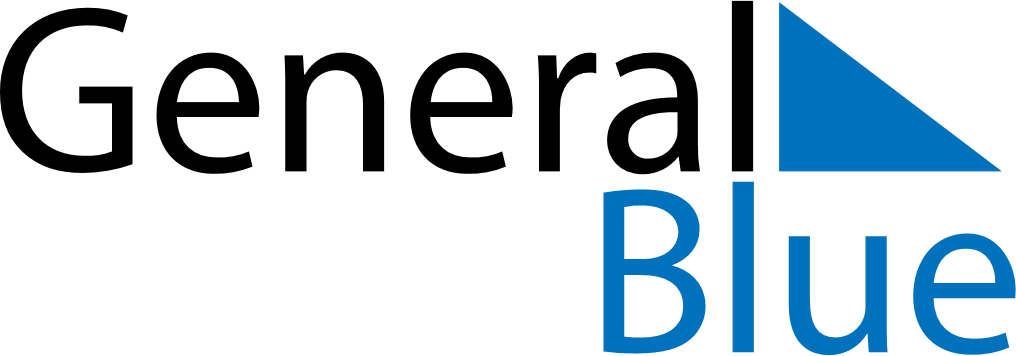 May 2022May 2022May 2022May 2022May 2022May 2022ZambiaZambiaZambiaZambiaZambiaZambiaSundayMondayTuesdayWednesdayThursdayFridaySaturday1234567Labour DayLabour Day (substitute day)8910111213141516171819202122232425262728African Freedom Day293031NOTES